UNIVERSITE DE BATNA-2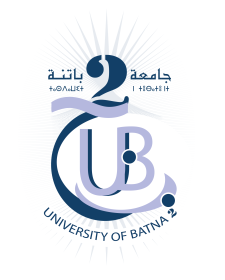 INSTITUT DES SCIENCES DE LA TERRE ET DE L’UNIVERSDépartement de Géographie et Aménagement du TerritoireAnnée Universitaire : 2022 / 2023SpécialitésDateHoraireMatièreLieu d’examenResponsable Matière1 ére année GATMercredi   25/01/202309 :00 – 10:30Informatique 1S – 012S – 013S – 094S – 095S - 096Hadjira . L2 éme AmgtMercredi   25/01/202314 :00 – 15 :30Villes et régionsS – 012S – 013Aouacheria.L2 éme GRESCMercredi   25/01/202314 :00 – 15 :30GéomorphologieS – 096S - 097Khentouche .A2 éme TopoMercredi   25/01/202314 :00 – 15 :30Outils mathématiques 1S - 016Tebbi.FZ3 éme AmgtLundi  23/01/202311 :00 – 12 :30Application des SIGS - 012Baala.F3 éme GRESCMercredi   25/01/202311 :00 – 12 :30GéophysiqueS – 097S - 098Belkhiri .K3 éme TopoMardi 24/01/202311 :00 – 12 :30Terrassement RoutierS - 016Daoud .AM1 Amgt UrbainMercredi   25/01/202311 :00 – 12 :30Aménagement urbainS - 013Hamzaoui.MM1 GéomatiqueMardi 24/01/202311 :00 – 12 :30SIGS -096Akakba . AM1 GRESCMercredi   25/01/202311 :00 – 12 :30Ecologie et environnementS - 095Nemoul .MM2 Amgt UrbainMercredi   25/01/202314 :00 – 15 :30Géotechnique et cycle de constructionS - 095S – 098Benzeroual .BM2 GRESCMercredi   25/01/202314 :00 – 15 :30Méthodologie de rechercheS - 017Bouhata . R